KENYA CERTIFICATE OF SECONDARY EDUCATION1. Definition of geography- Study of earth and home of man- Destruction of distribution  and interrelationships between various phenomena  in relation to man.								(2mks)2. Environment-External conditions that  surround  a plant or an animal.			(2mks)3. Branches of Geography							(2mks)- Physical geography- Human geography 4. Other  heavenly bodies- Asteroids-CommentsMeteors and meteorites 								(2mks)5. Longitudes are imaginary lines that run across the globe  from north pole to south pole. 									(2mks)6a) E – Gutenberg  discontinuity      F Mantle     G  Core									(3mks)7b) Silicon and Magnesium						(2mks)b) 21st March   23rd September 								(2mks) Nebula theoryPassing star theoryCreation theory							(2mks)9. Thermo hygrometer/Psychrometer				(1mk) ii) F  Muslim							(1mk)ii) Water								(1mk)10. E – stratosphere       F  stropause      G thermosphere/ Imosphere  			(3mks)11. Areas studied in human geography- Forestry- Wildlife/Tourism- Mining- Population							(3mks) b) To explain the  origin of the earth solar system and internal structure of the earth- It helps learners to have skills of observing reading analysis and interpretation of maps   charts diagrams and statistical data. - Geography helps learners to understand and  appreciate different environmental influence or different societies.- Helps learners to manage  time wisely especially  study of  field work.- it creates  awareness in management and conservation of the environment-Helps learners in career development - Learners are able to develop skills and knowledge for  national development   4x2 = 12mks)11. Agriculture ChemistryMeteorology and climatologyCivil engineeringHistoryDemography12a) Effects of rotation-It causes  day and night-It causes difference of  1 hour between meridians  150 part-It caused deflections of winds and  ocean currents- It causes  variations  in the speed of  our masses- It causes rising and falling of ocean currents.- Circumnavigation theories- Disappearance  and appearance  -Shadow of the earth across spherical on the moon during moons eclipse-Standing on a tower the  earth horizon appears circular-Earth  being a heavenly body must be circular like  other  heavenly bodies-Satellites photographs show the earth is spherical 3x 2 = 6mks)13a) Weather defineWeather is average atmospheric conditions of  a place for  a short period of time usually 24 hours											(2mks)b) Prepetition - Humidity- Air pressure-WindSunshinec) Factors for citing weather station - Open space allow free flow of  air- Not near objects to cause obstruction- Relatively flat to avoid flooding -Secure.									(3mks)d) Gases that make the atmosphere- Nitrogen- OxygenWater vaporArgonCarbon dioxide13. Importance of weather forecast- It helps to determine farmers calendar- Helps people to choose suitable clothing - Helps pilots and captains in  cur and water frames- Helps to plan  oporting  activites-It helps fishermen to determine their fishing habits   (2mks) 14 a) 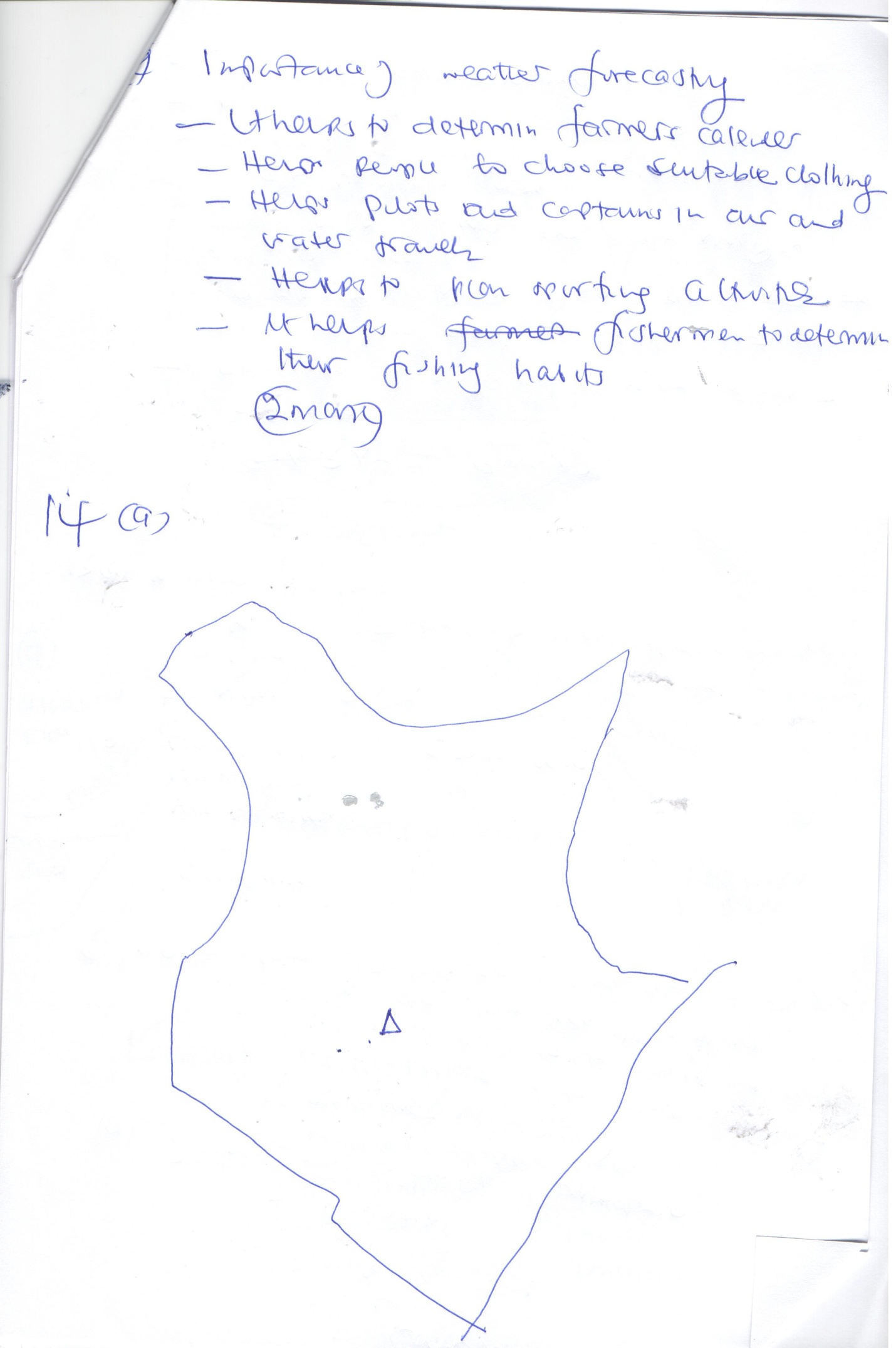 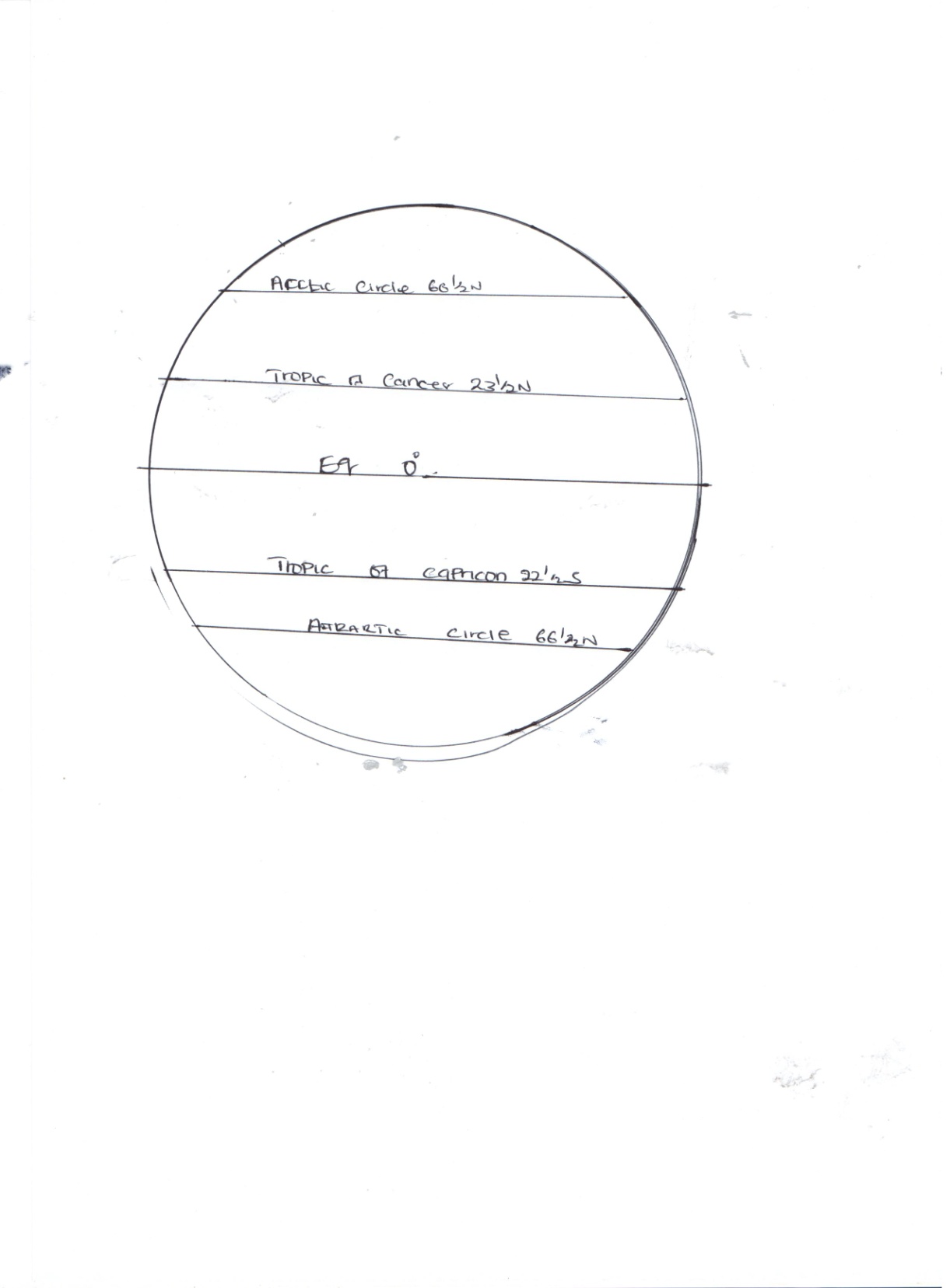 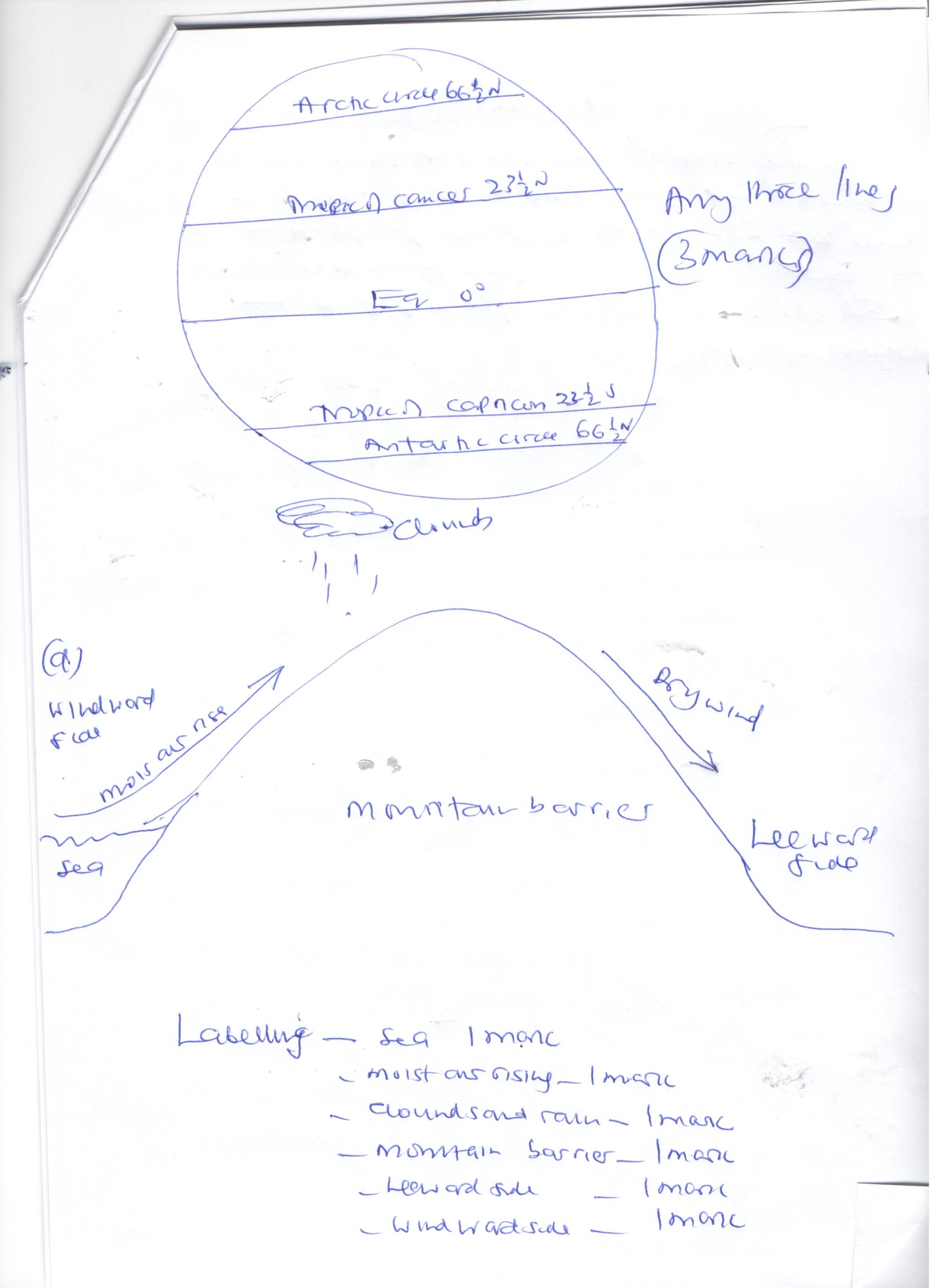 Labeling  - Sea 		1mkMoist arising 			(1mk)Clouds  and rain					(1mk)Mountain  barrier					(1mk)Leeward side					(1mk)Windward side					(1mk)a) Factors that influence racharion- amount of insulationTransparency of atmospherePosition of the earth on its orbit which purchces different seasons-Inclination an angle of surface on which the rays fall-The area or nature of the  surface on which the rays  fall. (3mks)b) Instrument kept in the stevenson screen- Maximum thermometer-Minimum thermometer-Six thermometer-Hygrometer 				(3mks)d) i) Duranal  range 200c – 150c = 50c 				(2mks)ii) Mean daily temperature 20+5      = 25 = 12.50C                                                 2            2 E) Anenometer -   Wind speed 		( 1mk)Barometer   - Air pressure    	   (1mk)